Zajęcia rozwijające komunikowanie sięKlasa II, III Szkoła Podstawowa Specjalna Nr 4 dla uczniów z niepełnosprawnością intelektualną w stopniu umiarkowanym i znacznymNazwisko i imię nauczyciela: Kondraciuk Elżbieta el.kondraciuk@wp.pldata realizacji: realizacji: 26.05.2020 r. , 29.05.2020 r.Temat: Naczynia i sztućce.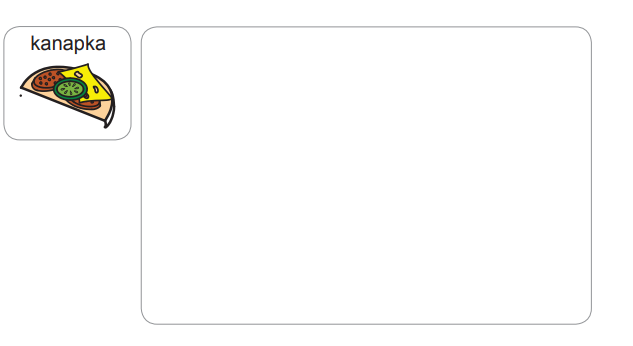 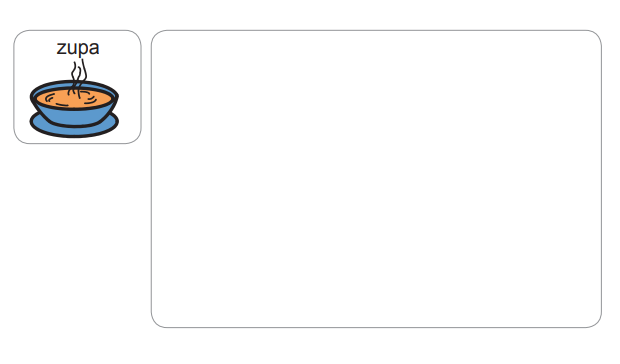 Co jest potrzebne, by zjeść kanapkę?Co jest potrzebne, by zjeść zupę?Wybierz odpowiednie symbole i przyklej tak, jak powinny być ułożone.Symbole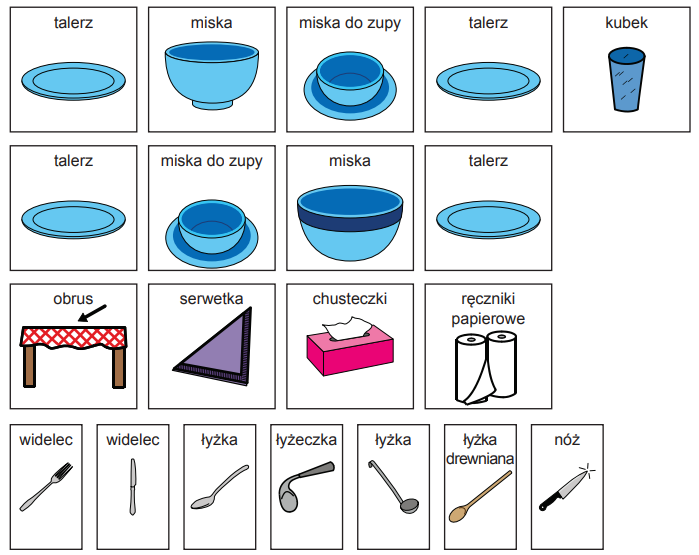 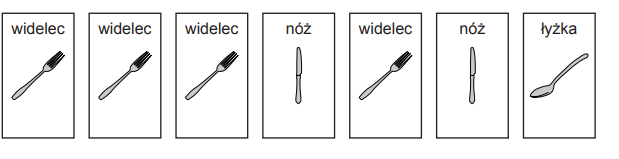 